Comportament davant la llum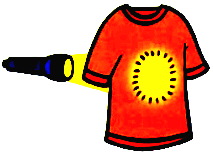 Material:LlanternaVidre d’una finestraSamarreta de cotóCartolina negraProcés:Encén la llanterna i situa davant, per aquest ordre i d’un en un, el vidre d’una finestra, la samarreta de cotó i la cartolina negra.Predicció (què creus que passarà?)Observació (què ha passat?)Explicació (per què ha passat?)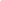 Comportament davant la humitatMaterial: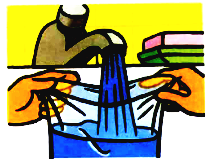 AixetaLavaboBossa de robaBossa de plàsticProcés:Col·loca la bossa de roba sota l’aixeta i intenta omplir-la d’aigua. Repeteix el procés amb la bossa de plàstic.Predicció (què creus que passarà?)Observació (què ha passat?)Explicació (per què ha passat?)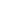 Comportament davant l’electricitat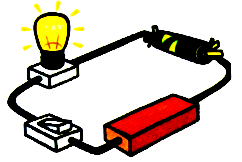 Material:Circuit elèctricVareta de vidreLlistó de fustaForquilla de metallPaper d’aluminiProcés:Connecta el circuit a la vareta de vidre i acciona l’interruptor. Observa si s’encén o no la llum. Repeteix el procés amb els altres materials.Predicció (què creus que passarà?)Observació (què ha passat?)Explicació (per què ha passat?)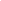 Comportament davant el so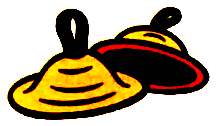 Material:CròtalsMocador de telaProcés:Fes sonar els cròtals copejant-los un contra l’altre. Cobreix-ne un amb el mocador de tela i intenta fer-lo sonar copejant-lo amb l’altre.Predicció (què creus que passarà?)Observació (què ha passat?)Explicació (per què ha passat?)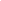 